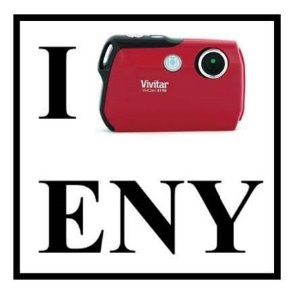 You have been selected to participate in a special Good Shepherd Services program project called “THIS IS MY COMMUNITY”. Good Shepherd Services recieved a small grant to fund this project so that we can get to know you, your life, and your neighborhood better. This evening, you will be given a camera so that you can tell us the story of life in your neighborhood through photos. Think of it like an Instagram account for East New York.Your task: in the next 6 days, take up to 10 photos that capture what your neighborhood is to you. Here are some ideas to get you started.These are places where I feel like I belong.This is my community at its best.This is something that I would like to change.BRAINSTORMWhat are some places, people, objects, or events that you want to take pictures of?These are places where I feel like I belong.This is my community at its best.This is something that I would like to change.USING YOUR CAMERA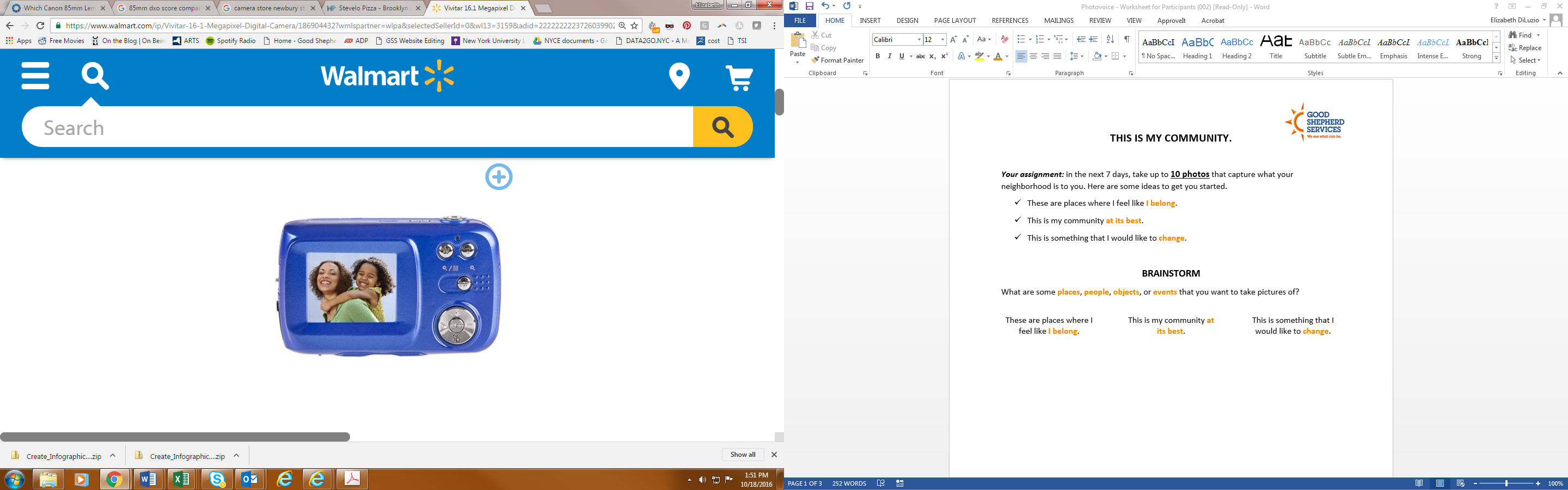 PHOTOGRAPHY (& Life) TIPS FROM A PROFESSIONAL PHOTOGRAPHERZoom in on the subject (Pay attention to what’s in front of you).The “Rule of Halves” (Rules are good, most of the time).Speak up (Closed mouths don’t get fed).If you are photographing a person, encourage him or her to “Be Yourself” (…be yourself!).Find a unique perspective. (When faced with a challenge, think outside the box).NEXT STEPSGo have fun! Be creative! Express yourself!Choose the top 10 photos that represent your community and delete the rest.Return your camera with 10 photos only to your program’s point person on Wednesday, October 26th between 9am and 5pm.Join us to talk about your shots on Friday, November 4th from 4:30-6:30pm. At the meeting, you’ll get printed copies of your photos, your gift card, and other exciting things!